                                        2022 AKO PANUKU PROFESSIONAL LEARNING SUPPORT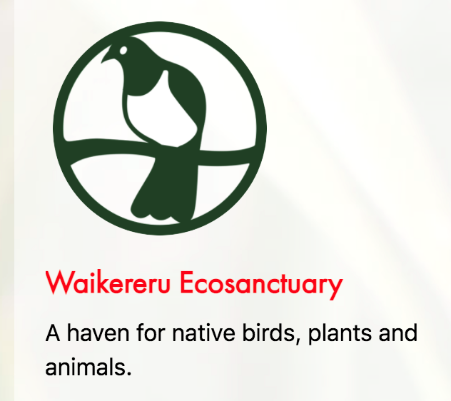                Waikereru Wild Lab Tiaki Taiao                    Waikereru Ecosanctuary, GisborneDesigning a Local curriculum with a Local – Global Lens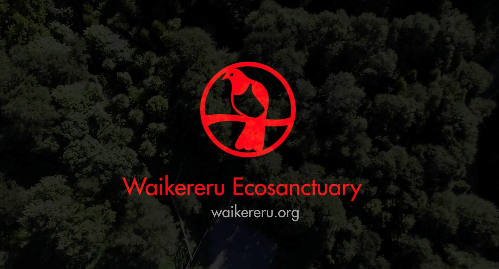 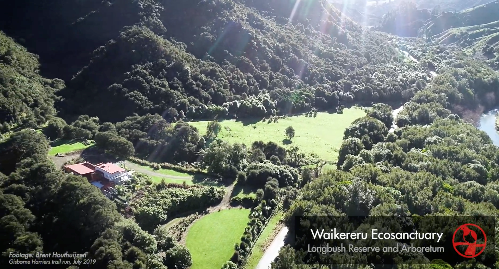 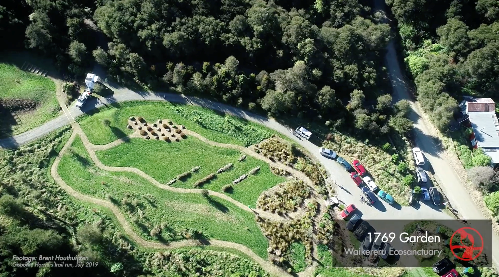 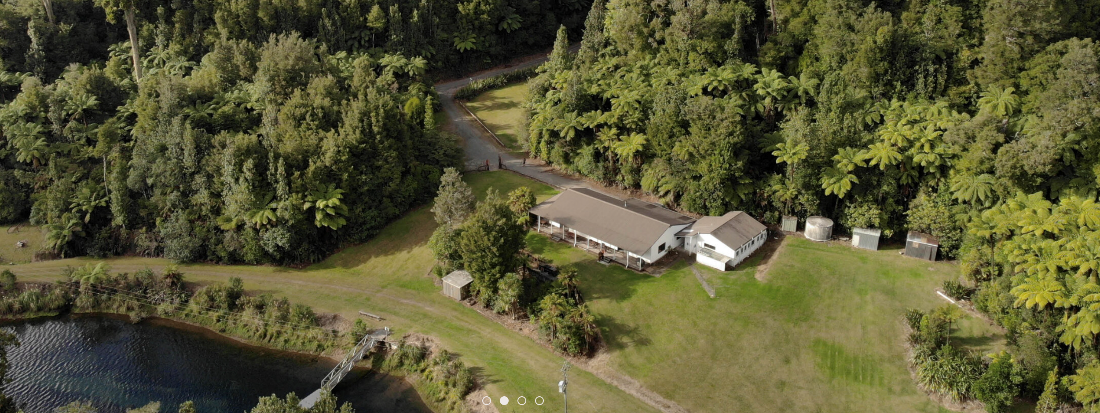 This 2-day workshop inspires kaiako and ākonga in creative, inquiry-based workshops to understand what has happened to local ecosystems since human arrival, and to take part in restoring these to a state of ora (health, well-being). WHEN AND WHERE:19-20 September 2022Waikereru Ecosanctuary, GisborneLEARNING OUTCOMES:An understanding of ecosystems in our taiaoKnowledge of ecosystem cyclesBest practice conditions for restoration projectsKnowledge of where to find information and supportCOURSE FACILITATORSAnne Marie VigiantTRDs AVAILABLE1 TRD available if participants attend the two full days. TRAVEL AND ACCOMMODATIONAko Panuku will provide travel and accommodation assistance for this course if your registration is received at least 3 weeks prior to the start date of this course. If we receive your registration within 3 weeks of the course starting date you will be responsible for your own travel and accommodation arrangements. 